Кулер для воды Aqua Work 105-LR бело-черныйНапольный кулер для воды Aqua Work 105-LR с нагревом, компрессорной системой охлаждения и шкафчиком объемом 9.5 литров.Мощность нагрева 700 Вт, способен предоставить до 7 литров горячей воды в течении часаПолноценное компрессорное охлаждение - не менее 2 литров по-настоящему холодной воды за часУдобные удлиненные лапки краников "нажим кружкой"Кнопка для принудительного нагрева - тем, кому требуется кипяток, а не обычные 85-90 градусовВысота корпуса - стандартные для напольных диспенсеров 950 ммВнизу - шкафчик объемом 9,5 литров (28 х 20 х 17 см)Светодиодная индикацияБоковые поверхности из стали рассчитаны на держание магнитных стаканодержателей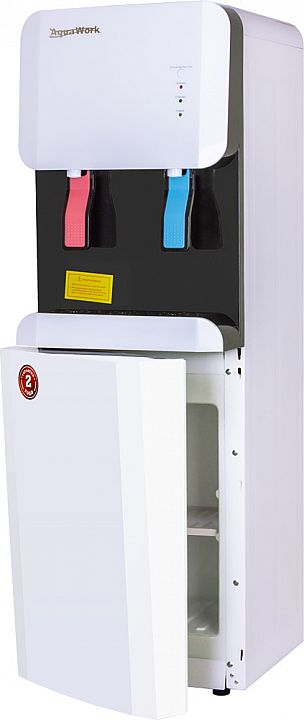 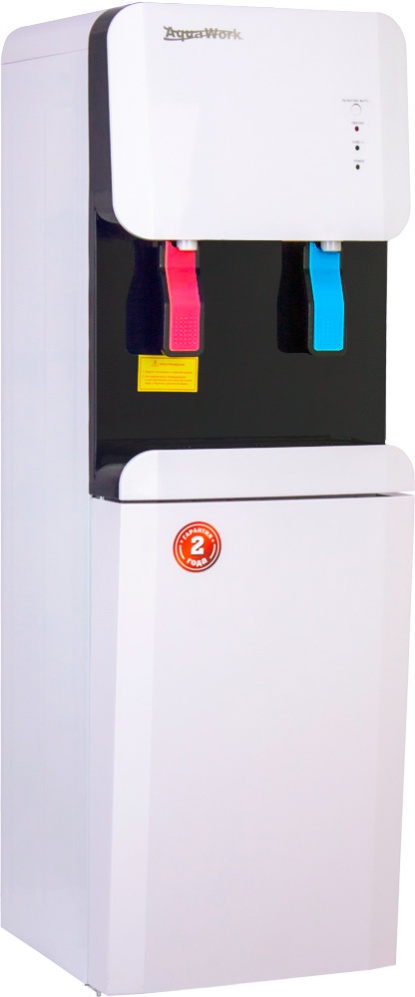 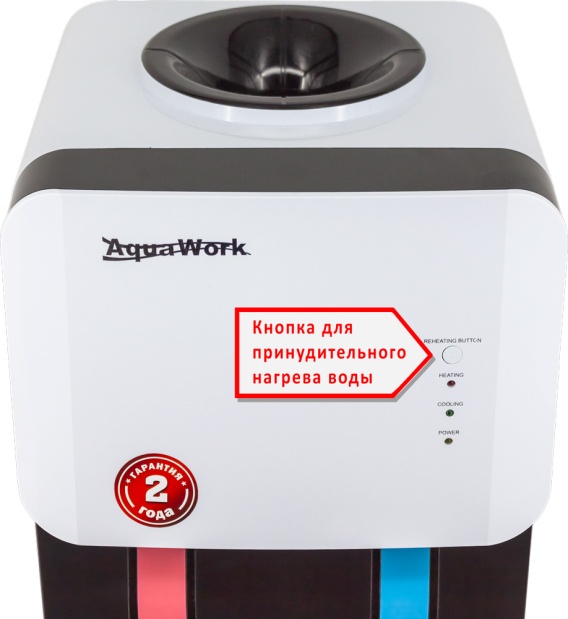 МодельYLRS0.7-5-X(105-LR)Нагрев водыестьМощность700 ВтНагревает≥ 90 ºС, не менее 7л/чОхлаждениекомпрессорноеМощность90 ВтОхлаждает≤ 10 ºС, не менее 2л/чПодача водыкружкойКраников2Стаканодержателина магнитахМесто в корпусешкафчик, объемом 9,5 лУстановка бутылисверхуИндикация работысветодиодыУправлениетумблеры вкл/выклГабариты аппарата310x340x950 ммВес13.4 кгНапряжение220-240 В / 50 ГцПроизводствоРоссияГарантия24 мес.